Mladší školní věk - Přírodověda – FaunaVyber jen ty ptáky, kteří odlétají na jih:A: vlaštovka, vrabec, vránaB: kos, strnad, vlaštovkaC: čáp, vlaštovka, skřivan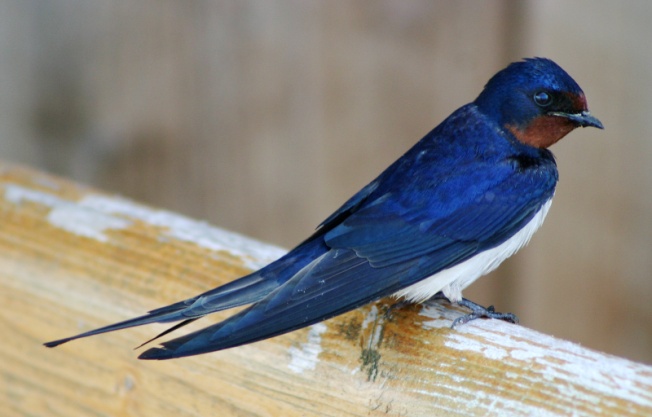 CC BY 2.5 - wikipedieFile:Landsvale.jpgKteré zvířata spí zimním spánkem:A: liškaB: jezevecC: zajíc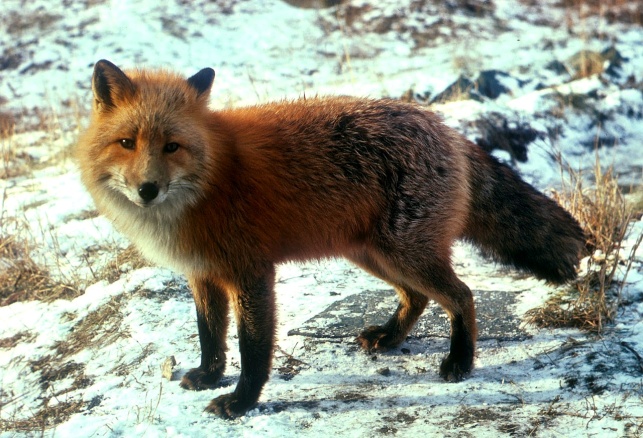 Volné dílo - wikipedieFile:Vulpes vulpes standing in snow.jpgVyber jen zvířata domácí - savce:A: králík, husa, slepiceB: býk, prase, jehněC: kůň, kuře, kachna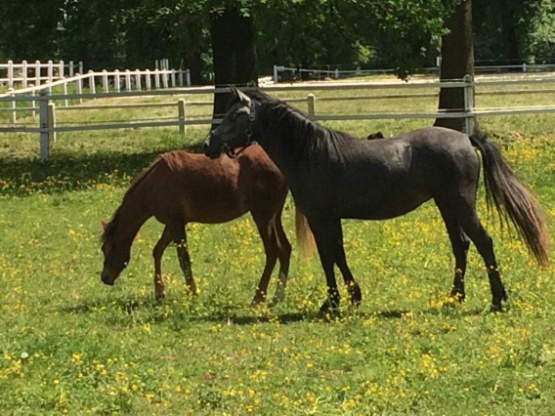 Zdroj vlastníVyber jen zvířata domácí – ptáky:A: kohout, kachna, kočkaB: holub, jehně, krůtaC: krocan, kačer, kuře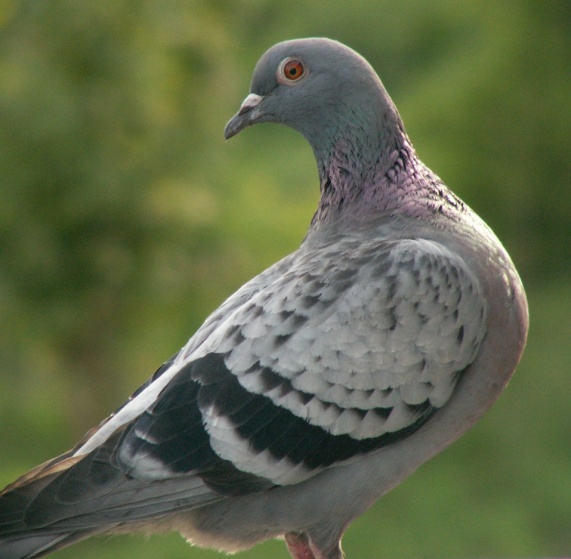 
CC BY-SA 3.0   File:Gołąb1.jpgwikipedieVyber jen býložravce:A: kočka, prase, jelenB: kůň, tur, zajícC: krtek, srnec, husa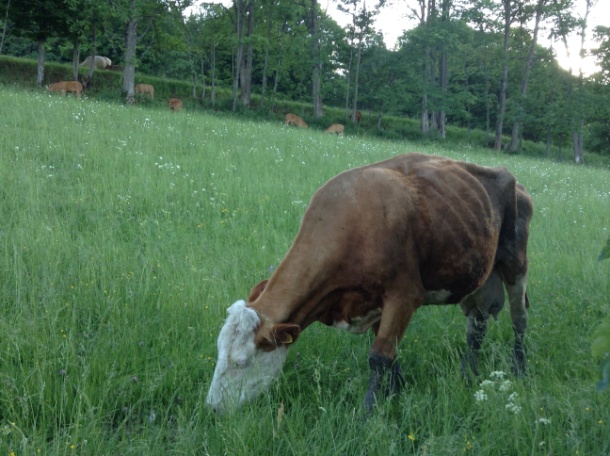 Zdroj vlastníVyber jen masožravce:A: vlk, ovce, králíkB: pavouk, vrabec, pes	C: liška, orel, štika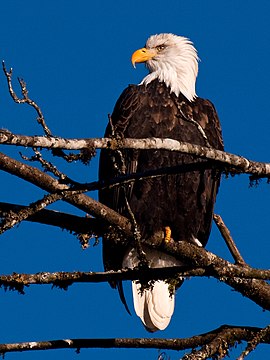 CC BY-SA 2.0 - wikipedieFile:Haliaeetus leucocephalus -Skagit valley-8-2c.jpgKterá živočišná skupina je na světě nejpočetnější:A: hmyzB: savciC: ptáciČím se od sebe živočichové zejména odlišují:A: stavbou tělaB: velikostí a zbarvenímC: způsobem životaČím se liší živočichové od rostlin:A: dýchajíB: pijí voduC: pohybují se